Содержание:1.Общая характеристика образовательного учреждения.2. Состав обучающихся воспитанников.3. Структура управления образовательного учреждения.4. Условия осуществления образовательного процесса. 5. Финансовое обеспечение функционирования и развития МБДОУ д/с «Весна»6.  Режим жизнедеятельности.7. Учебный план.8. Приоритетные цели и задачи развития МБДОУ д/с «Весна»9.  Результаты образовательной деятельности. 10.  Состояние здоровья воспитанников.11. Организация питания.12. Обеспечение безопасности.13. Социальное партнерство.14. Основные направления развития МБДОУ д/с «Весна». Общая характеристика образовательного учрежденияПолное наименование МБДОУ в соответствии со свидетельством о регистрации:муниципальное бюджетное дошкольное образовательное учреждение детский садкомбинированного вида «Весна».Дошкольное образовательное учреждение ясли - сад «Весна» был открыт 12.05.1986 г., как учреждение комбинированного вида (принадлежность РОАЭС)  В 1993 году постановлением главы администрации города Волгодонска № 1353 от 21.12.93г. учреждение было переименовано в Муниципальное дошкольное образовательное учреждение детский сад «Весна».По результатам аттестации и аккредитации в . МДОУ было переименовано в МДОУ: Центр развития ребенка - детский сад 1 к. «Весна».      На основании приказов Управления образования г. Волгодонска от 19.05.2011 г. № 445 «О приведении уставов образовательных учреждений в соответствие действующему законодательству» и от 30.05.2011 г. № 464 «Об изменении вида дошкольных образовательных учреждений» муниципальное дошкольное образовательное учреждение: Центр развития ребенка – детский сад 1 категории «Весна» переименован в муниципальное бюджетное дошкольное образовательное учреждение детский сад комбинированного вида «Весна» (МБДОУ д/с «Весна»).Учредитель:Управление образования г. ВолгодонскаСвидетельство о государственной аккредитации:серия АА № 129054 регистрационный № 5922 от 21.12.2007 г.Лицензия на право ведения образовательной деятельности:серия 61 № 001411 регистрационный № 2340 от 25.04.2012 г.,срок действия лицензии - бессрочноАдрес МБДОУ: 347386, Ростовская область, г. Волгодонск, ул. Гагарина, дом 81.Сдано в эксплуатацию: 12 мая 1986 года.Здание построено по типовому проекту,  2-х этажноеОбщая площадь: 3089,5 кв.м. Площадь земельного участка: 11727 кв.м. Режим работы: 6.30- 18.30В МБДОУ функционируют 12 групп, из них: 1 группа раннего возраста, 2 группы вторые младшие, 3 группы среднего возраста, 3 группы старшего дошкольного возраста, 3 группы подготовительные к школе, из них, 2 логопедические группы.  Списочный состав 288 детей. Заведующий МБДОУ:  Егорова Ольга ВикторовнаМБДОУ - отдельно стоящее здание, расположено внутри жилого комплекса квартала В-16. Ближайшее окружение - средняя общеобразовательная школа № 21, детская школа искусств, филиал 6/15 Центральной библиотеки, детский дом «Теремок», станция юных техников «Фобос», физкультурно-оздоровительный комплекс ВоАЭС, детская поликлиника № 2. Участок МБДОУ озеленен, оснащен теневыми навесами, малыми архитектурными формами, имеет спортивную площадку, уголок леса, цветники.2. Состав обучающихся воспитанников.В 2012-2013 учебном году  функционировало 12 групп, из которых 1 группа для детей раннего возраста, 2 группы - 4-го года жизни, 3 группы - 5-го года жизни, 3 группы – 6-го года жизни, 3 группы – 7-го года жизни. Из них 2 группы – коррекции речи.МБДОУ д/с «Весна» посещали 288 детей в возрасте с двух до семи лет. Дети распределены по группам следующим образом:В рамках проведения социологического исследования, целью которого являлось определение степени удовлетворенности родителей качеством образовательных услуг и образовательные потребности семьи, нами было выявлено:           Образовательный ценз родителей составляет:    Сравнительный анализ занятости родителей в сфере экономики представлен в  таблице:3. Структура управления в МБДОУ д/с «Весна»Для оптимальной организации работы дошкольного образовательного учреждения создана соответствующая система управления.  Согласно Уставу МБДОУ д/с «Весна»  управление его деятельностью осуществляется в соответствии с действующим законодательством Российской Федерации, с Законом РФ «Об образовании», «Типовым положением о дошкольном учреждении», на принципах единоначалия и самоуправления. Руководство деятельностью МБДОУ д/с «Весна» осуществляется заведующим, который назначается на должность и освобождается от должности Учредителем.В образовательном учреждении действуют следующие органы самоуправления: административный совет, управляющий совет, педагогический совет, творческие группы по приоритетным направлениям, родительский комитет, профсоюзный комитет, общее собрание трудового коллектива, ПМПк (психолого-медико-педагогический консилиум), комиссия по охране труда. Эта структура управления  учитывает адаптивный характер деятельности ДОУ и включает в процесс управления представителей общественности, педагогов и родителей. Она развита по горизонтали и по вертикали. Такой подход предполагает активное взаимодействие администрации и педагогического коллектива, что способствует повышению самосознания и ответственности каждого работника.Родительская общественность активно включена в деятельность по управлению процессами функционирования дошкольным учреждением. Родители (законные представители) детей, посещающих детский сад, в рамках работы Управляющего совета и Родительского комитета, обеспечивают постоянную и систематическую связь детского сада с родителями (законными представителями), содействуют руководству дошкольного учреждения: в совершенствовании условий для осуществления образовательного процесса, охраны жизни и здоровья детей, свободного и гармоничного развития личности ребенка; в защите законных прав и интересов детей; в организации и проведении массовых воспитательных мероприятий, содействуют педагогической пропаганде для успешного решения задачи всестороннего развития детей дошкольного возраста.Структура ДОУУправляющая система состоит из двух структур:1 структура – общественное управление: - управляющий совет; - педагогический совет; - профсоюзный комитет; - общее собрание коллектива; - общее родительское собрание, деятельность которых  регламентируется ДОУ и соответствующими положениями.2 структура – административное управление:1 уровень управления  – заведующий ДОУ.2 уровень управления – старший воспитатель, заместитель заведующего по АХЧ. Объект управления – часть коллектива согласно функциональным обязанностям (педагогический персонал, обслуживающий персонал).3 уровень управления - осуществляется воспитателями, специалистами, обслуживающим персоналом. Объект управления – дети и родители.Деятельность структурных подразделений в МБДОУ д/с «Весна»Вывод: Созданная структура управления не является чем-то неподвижным, она меняется в связи с развитием дошкольного образовательного учреждения и может предопределять изменения в этом развитии.4. Условия осуществления образовательного процесса.Инфрастуктура детского сада, определена типовым проектом. Учреждение имеет все необходимые для детей и работников условия, отвечающие современным санитарно – гигиеническим, федеральным государственным, педагогическим и эстетическим требованиям: централизованные коммунальные удобства; пищеблок, оснащенный технологическим оборудованием,  оборудованные приемные, групповые комнаты, спальни, кабинеты. В здании учреждения располагаются физкультурный и музыкальный залы, крытый плавательный бассейн, медицинские кабинеты. Детям предоставляется  комплекс развивающих возможностей, кабинеты для взаимодействия с узкими специалистами: учителем – логопедом, педагогом – психологом, инструктором по физической культуре, инструктором по плаванию. Центром методической работы ДОУ является методический кабинет, который оснащен программно-методическим обеспечением, дидактическим материалом для образовательного процесса; имеет диагностический материал, банк данных диагностики, методики и технологии (проекты), конспекты. На территории ДОУ находятся  оборудованные участки для организации прогулок с детьми,  спортивная площадка. Совместная деятельность работников ДОУ и родительской общественности позволяют традиционно обновлять малые архитектурные формы прогулочных участков.  	Медицинское обслуживание воспитанников обеспечивается штатными медицинскими работниками и врачом детской поликлиники на договорных условиях с органом здравоохранения, которые наряду с администрацией ДОУ несут ответственность за здоровье и физическое развитие воспитанников, соблюдение санитарно-гигиенических норм, режим и качество питания, в рамках Федеральных требований к образовательным учреждениям в части охраны здоровья воспитанников. В ДОУ имеются помещения с соответствующими условиями для работы медицинских работников, осуществляется контроль их работы в целях охраны и укрепления здоровья детей и работников.  Медицинские услуги в пределах функциональных обязанностей медицинского персонала проводятся бесплатно (осмотр врачом, проведение иммунизации, оказание первой медицинской помощи).Вывод: условия комбинированного вида ДОУ позволяют осуществлять реализацию основной общеобразовательной программы (обучение, воспитание, развитие, присмотр, уход и оздоровление) детей дошкольного возраста, в том числе детям, имеющим ограниченные возможности здоровья (нарушения в развитии речи). Каждая возрастная группа имеет отличительную предметно-развивающую среду для осуществления игровой и других детских видов деятельности, соответствующих возрастным, психофизическим, гендерным (для мальчиков и девочек) особенностям развития воспитанников от 2 до 7 лет. Все группы зонированы (имеют оснащенные игровые уютные уголки) для художественно - эстетического, познавательно – речевого, социально – нравственного, физического развития. Ежегодно оформление групп и других помещений ДОУ обновляется на уровне современного дизайна ДОУ.Кадровое обеспечение деятельности ДОУ.1. Количество педагогов – 30 человек.2. Образование:Высшее – 14 человекСреднее специальное – 13 человекОбучаются в ВУЗ – 3 человека3. Квалификационные категории:Высшая – 3 человекаПервая –  10 человекВторая –  3 человекСоответствие должности – 1Не аттестованы - 134. Педагогический стаж:0 – 5 лет  - 3 человека5-10 лет – 12 человек10 -20 лет – 9 человек20 – свыше – 6 человексредний возраст педагогов – 41 годДостижения отдельных педагогов:Лауреат городского конкурса «Воспитатель года» - 3 чел.Почетная грамота МО и Н РФ – 0 чел.Нагрудный знак Почетный работник общего образования РФ – 1 чел.Грамота Управления образования г. Волгодонска – 4 чел.Вывод: укомплектованность педагогическими кадрами составляет: 100%Материально-техническая база. Для ведения образовательной деятельности, укрепления и сохранения здоровья детей,  проведения коррекционных занятий и обеспечения жизнедеятельности учреждения  оборудовано:кабинет заведующегометодический кабинет оснащен библиотекой методических пособий и книг для организации деятельности с детьми, педагогами, учебно-методическим материалом, оргтехникойкабинет заместителя заведующего по АХЧкабинет педагога-психологаспортивная площадка12 прогулочных веранд, участки для прогулки оборудованы необходимыми малыми архитектурными формами, скамейками, песочницами, спортивным оборудованием. Развивающая среда ДОУ организована с учетом интересов детей и отвечает их половозрастным особенностям. Каждая группа отличается своей индивидуальностью. Для детей раннего возраста созданы дидактические уголки с комплектами материалов для развития сенсорики и мелкой моторики рук. Содержание развивающей среды в группе для детей от 2 до 7 лет отражает освоение детьми знаний образовательных областей12 групповых помещений, в состав каждой группы входят: приемная, буфетная, туалет, игровая и спальная комнаты. Все спальни оборудованы стационарными кроватями с жестким ложе. В группах созданы условия для всех видов детской деятельности: учебной, игровой, трудовой, самостоятельной Спортивный  зал  достаточно оснащен оборудованием и спортивным инвентарем для развития двигательной активности детей, как стандартным, так и нестандартным. Все оборудование соответствует педагогическим и санитарно-гигиеническим требованиям. В спортивном зале имеются пособия для физических упражнений, развития основных движений, профилактики нарушений осанки и плоскостопия, спортивных игр и упражнений. В зале проводится физкультурная непосредственно образовательная деятельность  подгруппой и индивидуально, воздушные ванны, утренняя гимнастика, физкультурные развлечения, спортивные досуги. Зал для удобства и координации физкультурно-оздоровительной работы работает по специально утвержденному графику.Бассейн с раздевалкой, тремя душевыми,  санузлом,  рабочим местом инструктора по плаваниюМузыкальный зал оборудован в соответствии с требованиями программы воспитания и обучения детей в детском саду, оснащен новым оборудованием: домашним кинотеатром, телевизором. В музыкальном зале имеются: фортепиано, детские музыкальные инструменты, маски, костюмы, куклы для театрализованной деятельности, декорации. В музыкальном зале проводится музыкальная образовательная деятельность, праздники, развлечения, спектакли. Для организации педагогического процесса имеется необходимый наглядный и дидактический материал, соответствующий принципам дидактики и санитарно-гигиеническим нормам.В состав медицинского блока входят: медицинский кабинет, процедурный кабинет, 2 изолятора.Кабинеты учителей-логопедов оборудованы в соответствии со всеми требованиями: рабочим столом учителя-логопеда, столами для детей, настенным зеркалом с освещением, шкафами с наглядным материалом. В кабинете достаточно материала для проведения коррекционно-развивающей работы с детьми. На базе логопедического кабинета проводятся индивидуальные и подгрупповые занятия. Пищеблок оснащен всем необходимым для приготовления пищи оборудованием и уборочным инвентарем. Все оборудование находится в рабочем состоянии, соответствует санитарно-гигиеническим требованиям.Прачечная с сушилкой, гладильной.МБДОУ д/с «Весна» имеет доступ к сети «Интернет», имеются 8 компьютеров, 4 принтера, ксерокс, жидкокристаллический телевизор, домашний кинотеатр, музыкальный центр, 13 аудио магнитофонов.6. Режим жизнедеятельностиМБДОУ д/с «Весна»(теплый период)Режим жизнедеятельностина 2012 – 2013 учебный годМБДОУ д/с «Весна» (холодный период)7. УЧЕБНЫЙ ПЛАННЕПРЕРЫВНОЙ НЕПОСРЕДСТВЕННО ОБРАЗОВАТЕЛЬНОЙ ДЕЯТЕЛЬНОСТИМБДОУ д/с «Весна» на 2012-2013 учебный годПРОДОЛЖИТЕЛЬНОСТЬ НЕПРЕРЫВНОЙ НЕПОСРЕДСТВЕННО ОБРАЗОВАТЕЛЬНОЙ ДЕЯТЕЛЬНОСТИ В ВОЗРАСТНЫХ ГРУППАХДОПОЛНИТЕЛЬНЫЕ ОБРАЗОВАНЫЕ УСЛУГИ (Расписание кружков)8. Приоритетные цели и задачи развития МБДОУ д/с  «Весна»на 2012-2013 учебный год. Цель:      Содействие становлению ребенка  как личности, развитию его индивидуальности в атмосфере человеколюбия, доброты, заботливого отношения к окружающим.  Задачи:  Создавать организационно-методические условия для внедрения Федеральных Государственных требований в дошкольном учреждении. Разработать планирующую и регламентирующую  документацию в соответствии с Федеральными Государственными Требованиями.Способствовать совершенствованию работы по реализации эффективных форм безопасного поведения дошкольников при чрезвычайных ситуациях, используя проектный метод как вид интеграции образовательных областей.9. Образовательная деятельностьОбразовательная деятельность дошкольного учреждения осуществлялась  по Примерной основной общеобразовательной программе дошкольного образования «Детство» под редакцией  Т.И. Бабаевой в соответствии с федеральными государственными требованиями и годовому плану,  который составлен на основе анализа работы детского сада за прошедший  учебный год.С  целью совершенствования профессиональных компетенций педагогов по созданию организационно-методических условий для внедрения Федеральных Государственных требований в дошкольном учреждении, разработки планирующей и регламентирующей  документации в соответствии с Федеральными Государственными Требованиями был проведен семинар  по проблеме «Внедрения ФГТ в воспитательно-образовательный процесс». 	В семинаре приняли участие воспитатели всех возрастных групп, специалисты ДОУ. В теоретической части семинара были даны консультации:«Комплексно-тематический принцип построения образовательного процесса в соответствии с ФГТ к структуре основной общеобразовательной программы дошкольного образования» - старший воспитатель А.В.Полянская;«Принципы построения предметно развивающей среды с учетом требований ФГТ» - воспитатель Е.Б.Приходько;«Планирование непосредственно образовательной, совместной и самостоятельной деятельности с дошкольниками» - воспитатель Е.О.Вибе;«Инновационные формы сотрудничества с родителями» - воспитатель Т.Н.Мериакре;Практическое занятие по организации игр и упражнений по развитию речи детей дошкольного возраста в режимных моментах – учитель - логопед В.А.Савченко;С целью определения состояния работы по реализации федеральных государственных требований в организации воспитательно-образовательного процесса  ДОУ  была проведена тематическая проверка: «Организация образовательного  процесса  в  соответствии  с федеральными государственными требованиями». В результате контроля выявлено, что педагоги успешно внедряют новую модель календарного планирования, организация образовательного процесса осуществляется с учетом принципа интеграции  образовательных областей, комплексно - тематического плана.Реализация  задачи по  использованию эффективных форм безопасного поведения дошкольников при чрезвычайных ситуациях, через проектный метод как вид интеграции образовательных областей, проводилась в следующих мероприятиях:консультации для педагогов: «Возрастные особенности ознакомления детей с  представлениями  о безопасности» - воспитатель Т.Н.Чепижко: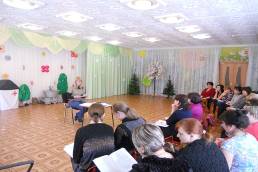  «Стандартизация  деятельности в образовательных  областях «Здоровье» и «Безопасность» - воспитатель М.И.Марковская;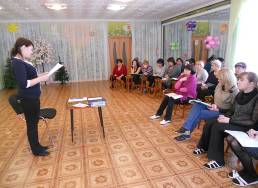 смотр-конкурс: «Основы безопасности», в результате которого пополнилась  развивающая среда в группах по ОБЖ и уголков для родителей по данному  направлению, созданы авторские  дидактические игры, пособия, материалы для родителей.  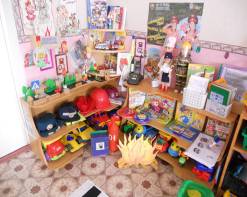 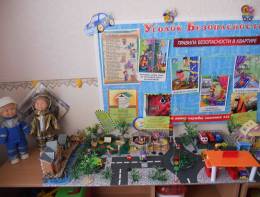 Педагогический совет на тему: «Безопасность -  глазами детей, родителей и педагогов»  (деловая игра);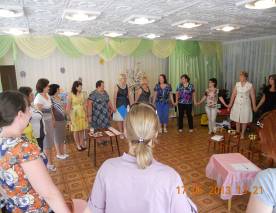 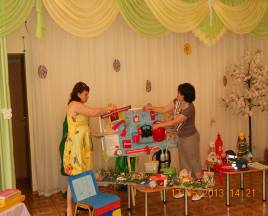 Прошли презентации проектов:«Моя семья» - первая младшая группа № 1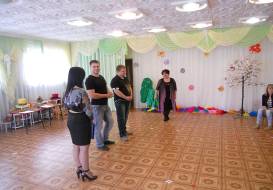 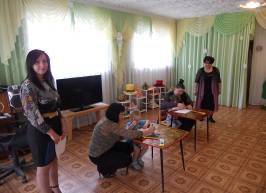 «Зеленые друзья» - вторая младшая группа № 2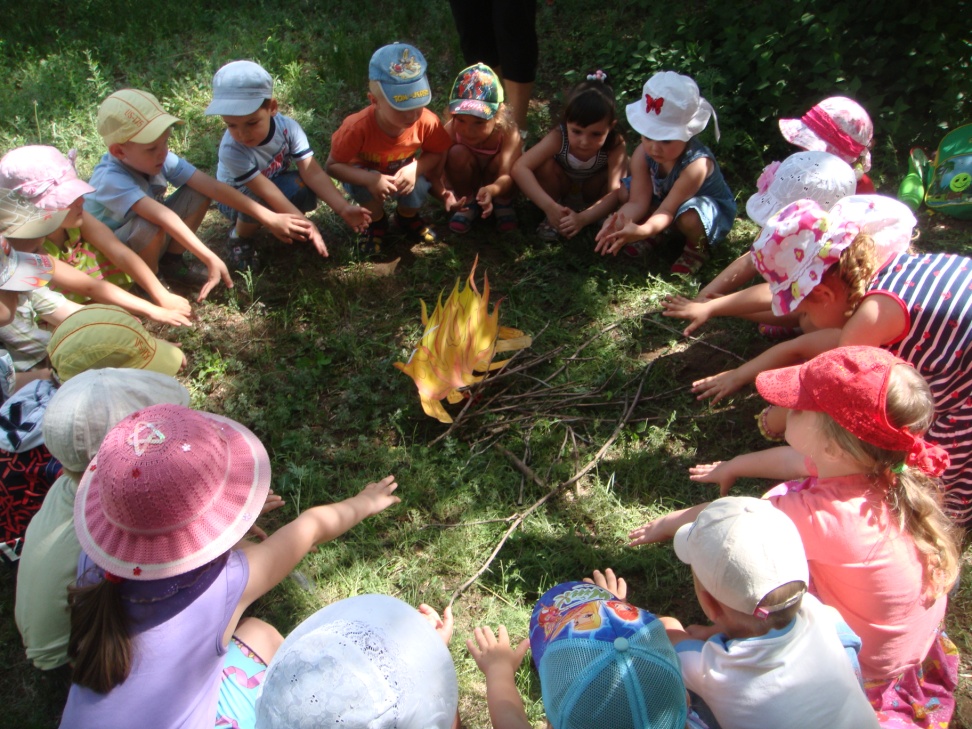 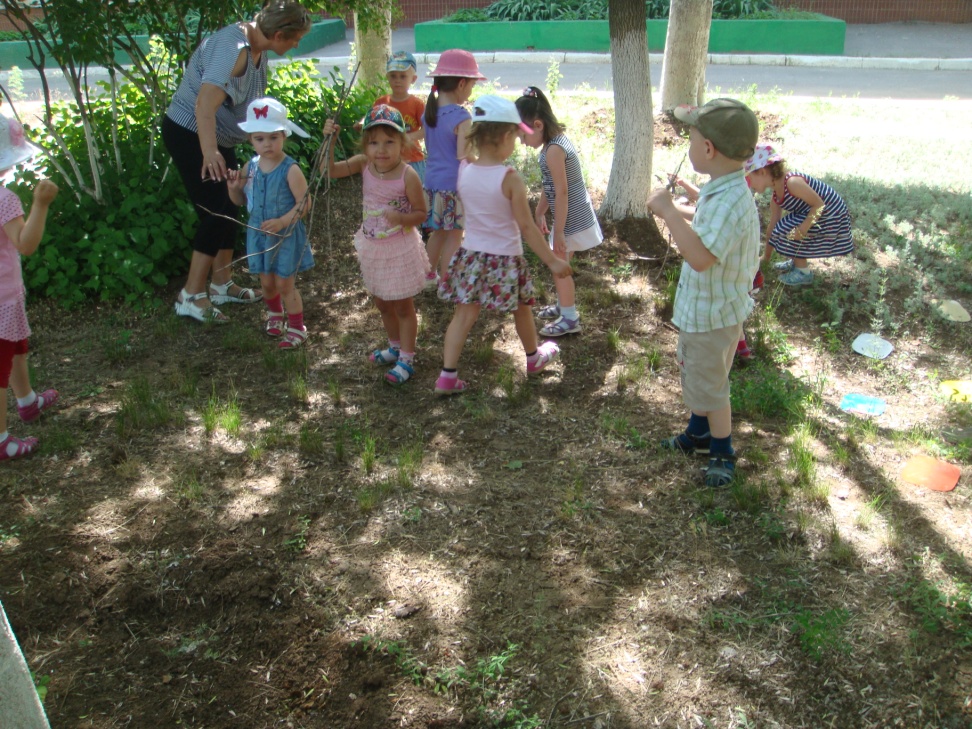 «Берегись бед, пока их нет» - вторая младшая группа № 3.«Сказка ложь, да в ней намек……» - средняя группа № 5.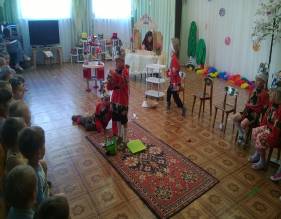 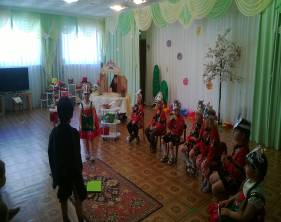 «Мы за здоровый образ жизни» - подготовительная к школе группа № 6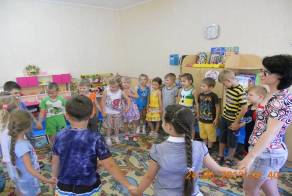 «Экология души» - средняя группа № 7    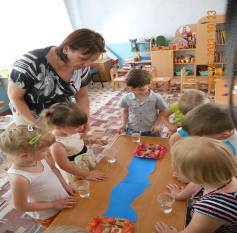 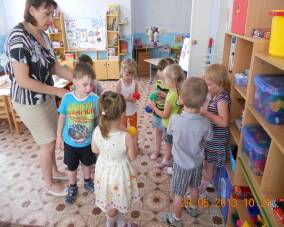 «Четыре стихии» - подготовительная к школе логопедическая группа № 8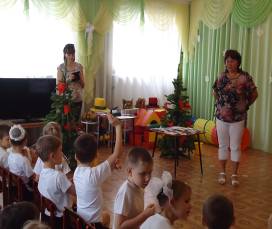 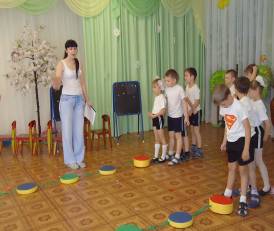 «Знакомство детей с объектами живой природы, через произведения В.В.Бианки» - подготовительная к школе группа № 9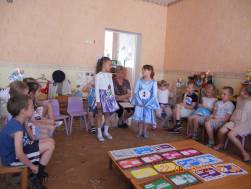 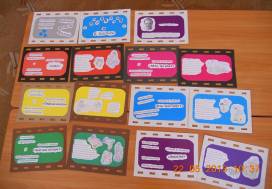 «Азбука маленького пешехода» - старшая группа № 10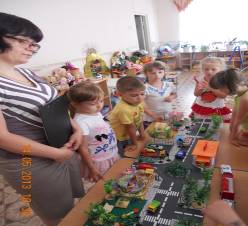 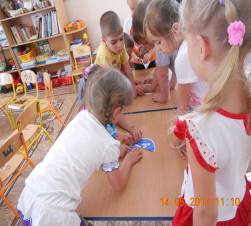 «Осторожным надо быть!» - старшая группа № 11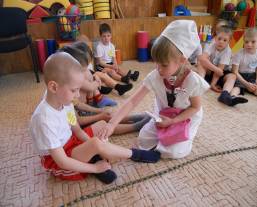 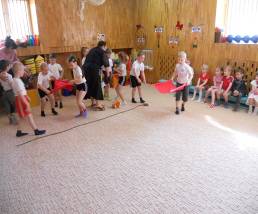 «Быть здоровыми хотим» - средняя группа № 12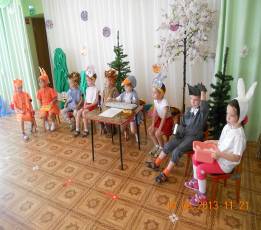 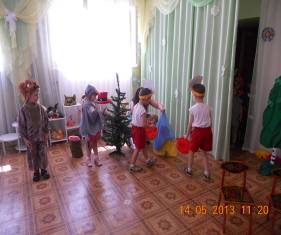 «Пусть всем станет ясно, как жить безопасно!» - старшая логопедическая группа № 13. Вывод: в результате  проведенных мероприятий в группах пополнилась развивающая среда дидактическими играми, авторскими пособиями, создано методическое обеспечение для реализации образовательной области «Безопасность», «Здоровье». Большую помощь в реализации годовых задач оказали родители, которые принимали активное участие в проводимых  мероприятиях.Ежемесячно по утвержденному плану проводились учебно-тренировочные занятия  с эвакуацией детей из здания.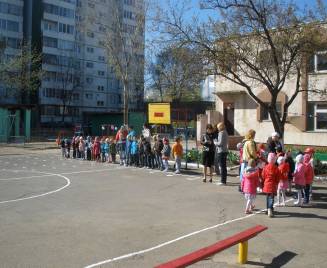        Своевременно проводились плановые и внеплановые инструктажи для воспитателей и детей ДОУ с обязательной регистрацией в журнале.   Традиционными стали мероприятия, проводимые совместно с родителями: субботники по благоустройству ДОУ и территории, совместные праздники: «День Матери», «Рождество», «Масленица», «День защитника отечества», «Международный женский день 8-е марта», «Пасха», «День защиты детей», «День знаний», «День древонасаждения» «Осень, осень в гости просим», «Новый год», «Выпускной бал»; тематические выставки, семейные конкурсы, соревнования.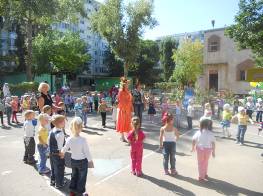 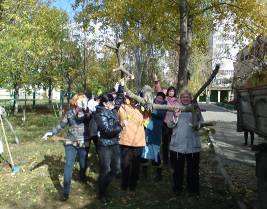                          «День знаний»                                                           субботники по благоустройству ДОУ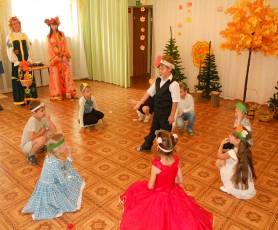 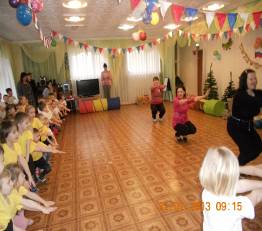 «Осень, осень в гости просим»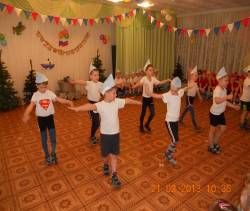 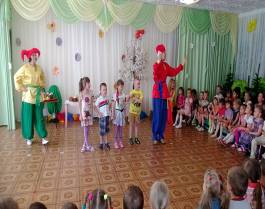                 «День защитника отечества»                                                                     «Пасха»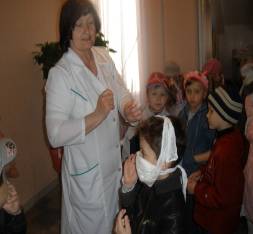 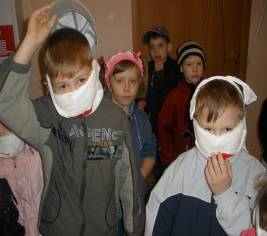 «День защиты детей»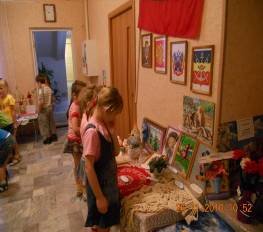 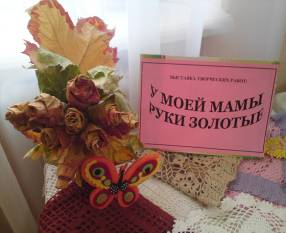 тематические выставкиНа конец учебного года воспитателями всех возрастных групп проведены итоговые мероприятия и мониторинг по усвоению образовательной программы дошкольного образования.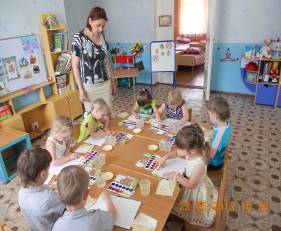 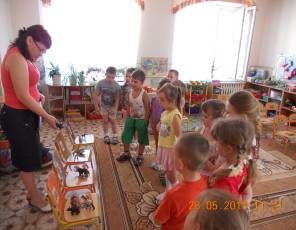 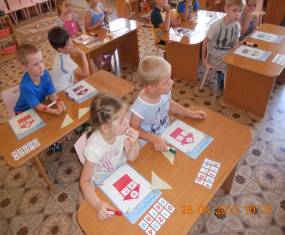 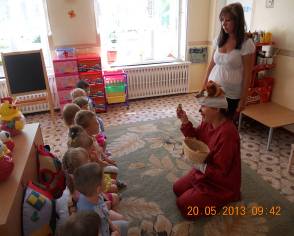 В 2012 – 2013 учебном году 3 педагога (Вибе Е.О., Приходько Е.Б., Чепижко Т.Н.) подтвердили первую квалификационную категорию, 4 педагога повысили квалификационную категорию (Марковская М.И., Мамонтова Е.М., Патракеева Л.Г., Шевнина Е.А.), 1 педагог (Прусакова Т.С.) 25.06.2013г. пройдет аттестацию на соответствие занимаемой должности.На курсах в Ростовском институте повышения квалификации и переподготовки работников образования  обучились 8 педагогов (Вибе Е.О., Скопина Н.Г., Межерицкая В.В., Мериакре Т.Н., Заика Л.И., Щелокова М.П., Синичкина О.И., Полянская А.В.), 3 педагога (Щелокова М.П., Патракеева Л.Г., Мамонтова Е.М.) приняли участие в авторском  семинаре В.В.Воскобовича.В 2012 – 2013 учебном году педагогический коллектив участвовал в следующих  городских мероприятиях:представление опыта работы МБДОУ д/с «Весна» на семинаре для старших воспитателей на тему: «Художественно – эстетическое направление развития детей дошкольного возраста» - старший воспитатель А.В.Полянская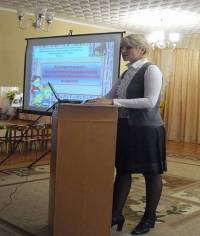 	 проведение городских методических объединений: для музыкальных руководителей – «Взаимодействие музыкального руководителя с педагогами по развитию творческих способностей детей в музыкально-игровой деятельности» - воспитатель Е.А.Шевнина.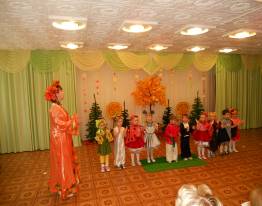 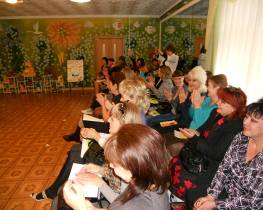 для воспитателей – «Предшкольное образование детей в условиях реализации федеральных государственных требований к структуре основной общеобразовательной программы дошкольного образования» - воспитатели: Е.О.Вибе, Е.Б.Приходько, Т.Н.Чепижко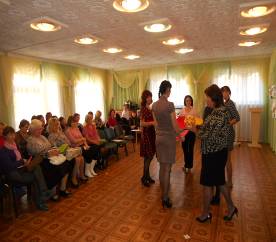 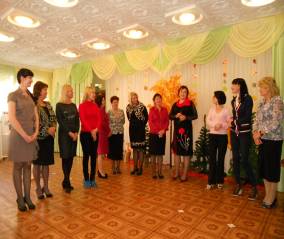 участие в профессиональном конкурсе педагогического мастерства «Педагог года 2013» - воспитатель Т.Н.Мериакре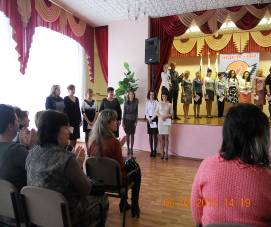 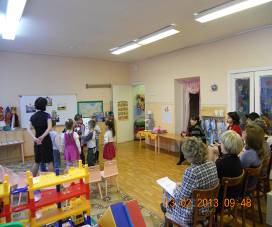 конкурс детского творчества на лучшую куклу – игрушку «Веснянка» (грамота за оригинальность исполнения работы – воспитанник старшей группы № 11 – Синичкин Елисей)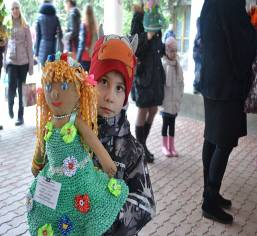 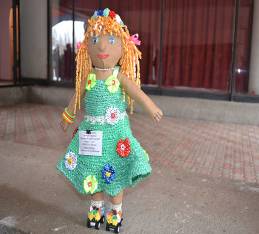 спортивный фестиваль «Веселые старты»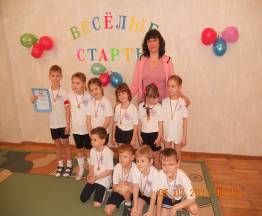 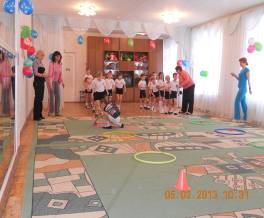 городской фестиваль  «Детство чудные года – детство праздник навсегда» (диплом  участника в номинации «Хореография» - музыкальный руководитель В.В.Межерицкая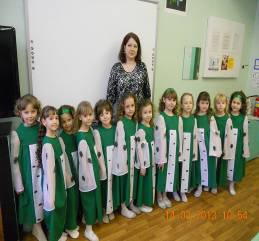 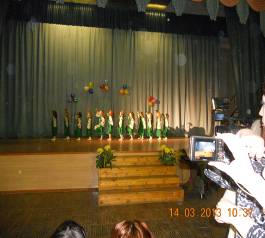 диплом  участника в номинации «Театральная гостиная», специальный диплом за раскрытие темы по защите окружающей среды - воспитатели М.И.Марковская, Л.Г.Патракеева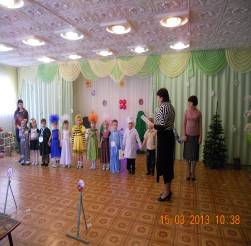 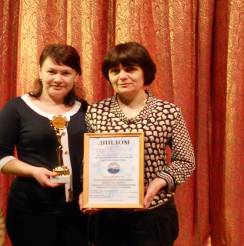              - конкурс на лучшую новогоднюю игрушку «Новогодний подарок любимому городу»;             -  конкурс «Цирк глазами детей» - воспитанники подготовительной к школе группы № 9 – Мешков Максим, Мериакре Елизавета, Василенко Максим.	 -  Всероссийский детско-экологический форум «Зеленая планета 2013» - диплом 1 степени – воспитанники подготовительной к школе логопедической группы № 8, воспитатели Приходько Е.Б., Вибе Е.О.             -  конкурс «Калейдоскоп проектов» - воспитатель Е.А.Шевнина.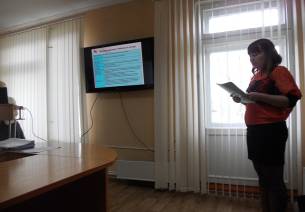              - Городской шахматный турнир «кубок дошколят 2013» - воспитанники подготовительной к школе группы № 9, Опокин Денис, Мешков Максим, Корниенко Данил. Результаты образовательной деятельности.Мониторинг развития воспитанников на конец 2012-2013  учебного годаМладший возраст (от 3 до 4 лет)Средний возраст (от 4 до 5 лет) Старший дошкольный возраст (от 5 до 7 лет);	10. Состояние здоровья воспитанников.В дошкольном учреждении созданы все условия для воспитания: проводится косметический ремонт групповых помещений, коридоров, мест общего пользования; соблюдается санитарно-гигиенический, световой, тепловой, питьевой режим. Оказывается необходимая квалифицированная медицинская помощь. Случаев травматизма среди воспитанников в 2012-2013 учебном году не было.Распределение детей по группам здоровья в 2012 - 2013 учебном году.СОСТОЯНИЕ ЗДОРОВЬЯ ДЕТЕЙАнализ состояния здоровья выпускников МБДОУ д/с «Весна»Вывод: медицинская работа в ДОУ проводится в соответствии с  планом работы:план профилактических прививок выполнен на 100%,проведена диспансеризация детей,- медицинский персонал постоянно осуществляет контроль за санитарно-гигиеническим режимом в ДОУ, согласно требованиям СанПиН 2.4.1.2660-10,- весь персонал проходит  медицинский осмотр.11. Организация питания.Организация питания воспитанников осуществляется в соответствии с требованиями  СанПиН 2.4.1.2660-10, с Постановлением Администрации  города Волгодонска от 02.02.2011 года № 194 «Об организации питания детей в муниципальных образовательных учреждениях, реализующих основную общеобразовательную программу дошкольного образования».Выполнение физиологических норм питания воспитанников составляет 99 – 110 % по всем продуктам.Учетная документация пищеблока ведется по унифицированной форме (журнал бракеража готовой продукции, журнал бракеража пищевых продуктов и продовольственного сырья). Качество и безопасность готовой продукции и сырья при поступлении в ДОУ контролируются, на поставляемые продукты питания имеются сопроводительные документы.Средняя стоимость питания на 1 воспитанника:12.  Обеспечение безопасности.Заключен Договор  №  22 – ТО  от 09.01.2013 на охрану объекта с помощью тревожной кнопки.   Тревожная кнопка функционирует. Договор № 62 ВО 030100 от 09.01.2013  на техническое обслуживание тревожной сигнализации.За охрану МБДОУ в дневное время отвечает дежурный администратор, вахтер, в ночное время - сторож.МБДОУ полностью укомплектовано первичными средствами пожаротушения (огнетушителями). Имеется в наличии документация по антитеррористической деятельности, пожарной безопасности. На каждом этаже детского сада имеется план эвакуации.Проводятся инструктажи с педагогическим и обслуживающим персоналом, а также с воспитанниками (с обязательной отметкой в журнале инструктажей). Каждый месяц проводятся учебно-тренировочные мероприятия с эвакуацией из здания всех воспитанников и сотрудников, составляются акты проведения мероприятий по эвакуации.13. Социальное партнерство.Сотрудничество с МОУ СОШ  № 21  по вопросам преемственности.Сотрудничество с библиотекой:тематические экскурсии в библиотеку;дни открытых дверей;выставки, беседы, викторины. 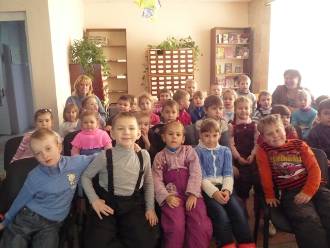 Сотрудничество с городским эколого-историческим музеем- экскурсии с детьми;- тематические выставки;Сотрудничество с Ростовской филармонией театр «Карусель»- тематические театрализованные представления.Сотрудничество с МОУ ДОД  «Центр детского творчества»- выставки творческих работ;- проведение мастер класса.14. Основные направления развития МБДОУ д/с «Весна».РАБОТА С ДЕТЬМИРабота по повышению эффективности предметно-развивающей среды каждой группы и общих помещений учреждения посредством ее насыщения специализированным оборудованием и развивающими пособиями, играми и игрушками.Систематический мониторинг усвоения воспитанниками всех возрастных групп программных задач с целью дальнейшего усовершенствования системы воспитательно-образовательной работы педагогического коллектива в целом, и каждого педагога в частности.Тщательный отбор содержания, методов и приемов работы с воспитанниками с учетом индивидуальных и половозрастных особенностей и непременным соблюдением прогрессивных дидактических принципов в воспитательно-образовательной работе.РАБОТА С ПЕДАГОГАМИРабота по повышению эффективности методической базы детского сада, посредством расширения, насыщения и систематизации научно-практического, методического, программного и наглядного обеспечения работы с педагогическими кадрами.Создание условий для качественного самообразования педагогов, обобщения и распространения передового опыта; отбор содержания, методов и приемов методической работы с кадрами.РАБОТА С РОДИТЕЛЯМИ	Работа по повышению информативности воспитательно-образовательного пространства групповых и общих помещений детского сада посредством оформления тематических и познавательных выставок и стендов наглядной педагогической пропаганды.            Систематический анализ уровня психолого-педагогической культуры родителей воспитанников учреждения; анализ удовлетворенности родителей качеством воспитательно-образовательной работы.Отбор содержания и методов работы с родителями по повышению уровня психолого-педагогической культуры семей; создание условий для максимального привлечения родителей к участию в воспитательно-образовательной и досуговой деятельности.Старший воспитатель                                                                        ____________  А.В.ПолянскаяГлавный бухгалтер                                                                           ______________ И.В. ШишковаБухгалтер                                                                                            ______________ Н.Н.ПроскуринаМедсестра                                                                     ____________Г.С.ДодоноваПУБЛИЧНЫЙ ДОКЛАДО ДЕЯТЕЛЬНОСТИ муниципального бюджетного дошкольного образовательного учреждения детского сада комбинированного вида «Весна»(МБДОУ д/с «Весна»)в 2012 – 2013 учебном году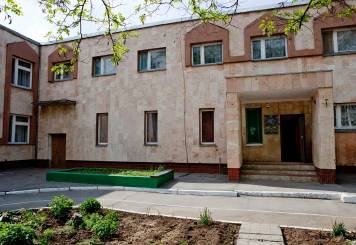 г. Волгодонск№группыНазвание группыВозраст детейКоличество детей1Ранний возраст  «Колобок»С 2 – 3 лет2622-я младшая «Аленький  цветочек»   С 3 – 4 лет2632-я младшая «Солнышко»С 3 – 4 лет255Средняя  «Родничок»С 4 – 5 лет1912Средняя  «Весняночка»  С 4 - 5 лет287Средняя   «Ромашка» С 4 – 5 лет2710Старшая  «Витаминка»     С 5 – 6 лет2911Старшая  «Цветик-семицветик»    С 5 – 6 лет2913Старшая  «Лесовичок» (логопед.)  С 5 – 6 лет126Подготовительная  «Золотая рыбка»С 6 – 7 лет279Подготовительная   «Колокольчик»  С 6 – 7 лет2713Подготовительная «Гномики»(логопедическая)С 6 – 7 лет13№Категории родителей2012 г.1Неполные семьи18%2Многодетные семьи2%3Опекуны1%4Не имеющие собственного благоустроенного   жилья 23%5Проживающие в стесненных условиях30%№Категории родителей2012 г.1С высшим образованием41%2Со средним специальным образованием40%3Со средним образованием16%4Без образования3%№Категория родителей2012 г.1Рабочие40%2Служащие40%3Предприниматели10%4Не имеют постоянной работы 8%5Пенсионеры2%Структурное подразделение ДОУЦели и задачи, содержание деятельностиЧлены структурного подразделенияВзаимосвязь с другими структурными подразделениями ДОУАдминистративный совет  (АС)Системный анализ, координация, постоянный контроль за эффективностью деятельности ДОУ. Создание необходимых условий в соответствии с требованиями по ОТ. Осуществление взаимосвязи с вышестоящим руководством, родителями, учреждениями социума, контролирующими органами. Укрепление материально-технической и научно-методической базы учреждения.Заведующий,Старший воспитательЗам. зав.по АХЧВсе структурные подразделенияУправляющий совет (УС)	Определение стратегической линии развития детского сада и контроль ее выполнения заведующим и педагогами, привлечение для решения общих задач силы всех участников образовательного процесса, привлечение внебюджетные средств, а также контроль наиболее рационального расходования бюджетных средств.Члены управляющего совета	АС,ПС,родительские комитеты групп,профсоюзный комитетПедагогический совет (ПС)Выполнение нормативных документов по дошкольному воспитанию РФ. Утверждение годового плана работы и программного развития ДОУ. Обсуждение  и выполнение государственного образовательного стандарта.Повышение уровня воспитательно-образовательной работы с дошкольниками.Внедрение в практику работы ДОУ достижений педагогической науки. Повышение педагогического мастерства педагогов, развитие их творческой активности и взаимосвязи.	ЗаведующийСтарший воспитательСпециалисты ДОУВоспитателиАСТворческие группыПМПкУСТворческие группы по приоритетным направлениямОказание помощи в организации воспитательно-образовательной работы, творческой активности педагогов.Внедрение в педагогический процесс новых форм работы с детьми.Специалисты и воспитатели ДОУ	ПСРодительские комитеты группОбеспечение постоянной взаимосвязи детского сада с родителями. Осуществление помощи ДОУ в его работе и организация выполнения всеми родителями законных требований администрации.Родители от групп.	АСПСУСПрофсоюзный комитетПредставление защиты социально-трудовых прав и профессиональных интересов членов коллектива. Разработка и согласование нормативно-правовых документов ДОУ, имеющих отношение к выполнению трудового законодательства. Контроль за их соблюдением и выполнением.Члены коллектива	Общее собрание трудового коллективаУСОбщее собрание трудового коллектива	Осуществление общего руководства ДОУ. Содействие расширению коллегиальных, демократических форм управления и воплощения в жизнь государственно-общественных принципов. Утверждение нормативно-правовых документов ДОУ.	Все работники ДОУ	АСПрофсоюзный комитетПМПк               (психолого–медико-педагогический консилиум)Взаимодействие специалистов ДОУ для психолого – медико-педагогического сопровождения воспитанников.Определение и разработка индивидуального маршрута оздоровления и развития каждого ребенка.ЗаведующийСтарший воспитательПедагог-психологМедсестраВоспитательАСПСКомиссия по охране трудаРазработка программы совместных действий работодателя, профсоюзного комитета по улучшению условий ОТ;Контроль за соблюдением нормативных актов; Организация профилактической работы по улучшению условий труда.Представители работодателяПрофсоюзный комитет	АССобрание трудового коллективаУтверждаю:Заведующий МБДОУ д/с «Весна»____________О.В.ЕгороваПриказ от 31.05.2013г.  № 89Режимные моментыРанний возраст4-й годжизни5-й годжизни6-й годжизни7-й годжизниУтренний прием и осмотр, игры, утренняя гимнастика  6.30-8.006.30-8.106.30-8.156.30-8.256.30-8.30Подготовка к завтраку, завтрак8.00-8.308.10-8.408.15-8.458.25-8.508.30-8.55 Игры8.30-9.008.40-9.008.45-9.008.50-9.008.55-9.00Подготовка к прогулке, прогулка, развивающие  досуговые мероприятия, наблюдения, воздушные, солнечные процедуры9.00-11.309.00-11.509.00-12.009.00-12.309.00-12.35Возвращение с прогулки,
водные процедуры, игры11.30-11.4011.50-12.1012.00-12.1512.30-12.4012.35-12.45Подготовка к обеду, обед11.40-12.0012.10-12.2012.15-12.3012.40-13.0012.45-13.00Подготовка ко сну, дневной сон12.00-15.0012.20-15.0012.30-15.0013.00-15.0013.00-15.00Постепенный подъем, воздушные и водные процедуры15.00-15.1515.00-15.1515.00-15.1515.00-15.1515.00-15.15Игры, досуги, самостоятельная деятельность15.15-15.4515.15-15.5515.15-16.0515.15-16.1515.15-16.25Подготовка к приему пищи, уплотненный полдник15.45-16.1515.55-16.2016.05-16.2516.15-16.3516.25-16.40Прогулка, игры, уход домой16.15-18.3016.20-18.3016.25-18.3016.35-18.3016.40-18.30Утверждаю:Заведующий МБДОУ д/с «Весна»                                                                                                                                          ____________О.В.Егорова Приказ от 31.08.2012 г. № 117Режимные моментыРанний возраст4-й год жизни 5-й год жизни6-й год жизни7-й год жизниУтренний прием, игры, утренняя гимнастика, в зависимости от погоды на улице6.30-8.00(1.30мин)6.30-8.10(1.40мин)6.30-8.15(1.45мин)6.30-8.25(1.55мин)6.30-8.30(2часа)Подготовка к завтраку, завтрак8.00–8.30(30мин)8.10–8.40(30мин)8.15–8.45(30мин)8.25–8.50(25мин)8.30–8.55(25мин)Игры, подготовка к образовательной деятельности8.30–9.00(30 мин)8.40–9.00(20 мин)8.45–9.00(15 мин)8.50–9.00(10 мин)8.55–9.00(5 мин)Непрерывная непосредственно образовательная деятельность,в том числе и на прогулке9.00–9.30(30 мин)9.00–9.40(40 мин)9.00–9.50(50 мин)9.00–11.10(2.10 мин)9.00-11.10(2.10 мин)Игры, подготовка к прогулке, прогулка9.30–11.30(2 часа)9.40–11.50(2.10 мин)9.50–12.00(2.10 мин)11.10-12.30(1.20 мин)11.10-12.35(1.25 мин)Возвращение с прогулки, игры11.30-11.40(10 мин)11.50-12.10(20 мин)12.00-12.15(15 мин)12.30-12.40(10 мин)12.35-12.45(10 мин)Подготовка к обеду, обед11.40-12.00(20 мин)12.10-12.20(10 мин)12.15-12.30(15 мин)12.40-13.00(20 мин)12.45-13.00(15 мин)Подготовка ко сну, дневной сон12.00-15.00(3 часа)12.20-15.00(2.40 мин)12.30-15.00(2.30 мин)13.00-15.00(2 часа)13.00-15.00(2 часа)Постепенный подъем, воздушно-водные процедуры15.00-15.15(15 мин)15.00-15.15(15 мин)15.00-15.15(15 мин)15.00-15.15(15 мин)15.00-15.15(15 мин)Непрерывная непосредственно образовательная деятельность, игры, досуги, самостоятельная деятельность15.15-15.45(30 мин)15.15-15.55(40 мин)15.15-16.05(50 мин)15.15-16.15(1 час)15.15-16.25(1.10 мин)Подготовка к приёму пищи, уплотнённый полдник15.45-16.15(30 мин)15.55-16.20(25 мин)16.05-16.25(20 мин)16.15-16.35(20 мин)16.25-16.40(15 мин)Прогулка, игры, уход домой16.15-18.30(2.15 мин)16.20-18.30(2.10 мин)16.25-18.30(2.5 мин)16.35-18.30(1.55 мин)16.40-18.30(1.50 мин)Ежедневная продолжительность прогулки5.45 м6 ч 6.05 ч5.10 м4.15 мПродолжительность дневного сна3 ч2.40 м2.30 м2 ч2 чСогласовано:Главный  специалист отдела общего и дошкольного образованияУправления образования г.Волгодонска_____________И.В.Ларионова_____________________2012 г.Утверждаю:                                                                       Заведующий МБДОУ д/с«Весна»                                                __________ О.В.ЕгороваПриказ от   20.08.2012г.  № 110Образовательные областиРазделы программы «Детство»Виды образовательнойдеятельностиРанний возраст № 14-й годжизни.№ 2, 35-й годжизни№ 5,7,126-й годжизни№ 10, 116-й годжизни(коррек)№ 137-й годжизни№ 6, 97-й годжизни(коррек)№ 8Образовательные областиРазделы программы «Детство»Виды образовательнойдеятельностиНед/месНед/месНед/месНед/месНед/месНед/месНед/месИнвариантная часть (обязательная)Инвариантная часть (обязательная)Инвариантная часть (обязательная)Инвариантная часть (обязательная)Инвариантная часть (обязательная)Инвариантная часть (обязательная)Инвариантная часть (обязательная)Инвариантная часть (обязательная)Инвариантная часть (обязательная)Инвариантная часть (обязательная)Познавательно-речевое направлениеПознавательно-речевое направлениеПознавательно-речевое направлениеПознавательно-речевое направлениеПознавательно-речевое направлениеПознавательно-речевое направлениеПознавательно-речевое направлениеПознавательно-речевое направлениеПознавательно-речевое направлениеПознавательно-речевое направлениеПознаниеДелаем первые шаги в математику  Математическое развитие1/41/41/41/41/41/41/4Познание Ребёнок открывает мир природыМир природы0,5/20,5/20,5/20,5/20,5/20,5/20,5/2Социализация В игре ребенок развивается, познает мир, общаетсяСоциальный мир0,5/20,5/20,5/20,5/20,5/20,5/20,5/2КоммуникацияРазвиваем речь и коммуникативные способности детейРечевое развитие1/41/41/41/41/41/41/4КоммуникацияРазвиваем речь и коммуникативные способности детейОбучение грамоте1/41/4Чтение художествен-ной литературыРебенок в мире художественной литературыРебенок и книга 0,5/20,5/20,5/20,5/20,5/20,5/20,5/2Коррекционное направление Коррекция речи2/82/8Социально-личностное направлениеСоциально-личностное направлениеСоциально-личностное направлениеСоциально-личностное направлениеСоциально-личностное направлениеСоциально-личностное направлениеСоциально-личностное направлениеСоциально-личностное направлениеСоциально-личностное направлениеСоциально-личностное направлениеТрудРазвиваем ценностное отношение ребенка к трудуТрудовое воспитаниеЕжедневно в режимных моментахЕжедневно в режимных моментахЕжедневно в режимных моментахЕжедневно в режимных моментахЕжедневно в режимных моментахЕжедневно в режимных моментахЕжедневно в режимных моментахБезопасностьРебенок осваивает опыт безопасного поведения в окружающем миреОБЖ0,5/20,5/20,5/20,5/20,5/20,5/20,5/2Художественно-эстетическое направлениеХудожественно-эстетическое направлениеХудожественно-эстетическое направлениеХудожественно-эстетическое направлениеХудожественно-эстетическое направлениеХудожественно-эстетическое направлениеХудожественно-эстетическое направлениеХудожественно-эстетическое направлениеХудожественно-эстетическое направлениеХудожественно-эстетическое направлениеМузыка Приобщаем к музыкальному искусству и развиваем музыкально-художественную деятельностьМир музыки2/82/82/82/82/82/82/8Художествен-ноетворчествоПриобщаем к изобразительному искусствуи развиваем детское художественное творчествоМир искусства и художественной деятельности2/82/82/83/123/123/123/12Физическое направлениеФизическое направлениеФизическое направлениеФизическое направлениеФизическое направлениеФизическое направлениеФизическое направлениеФизическое направлениеФизическое направлениеФизическое направлениеФизическая культура Растим детей активными, ловкими, жизнерадостнымиУтренняя гимнастика5 – 8 минут ежедневно5 – 8 минут ежедневно5 – 8 минут ежедневно5 – 8 минут ежедневно5 – 8 минут ежедневно5 – 8 минут ежедневно5 – 8 минут ежедневноФизическая культура Растим детей активными, ловкими, жизнерадостнымиФизическое развитие2/82/82/82/82/83/123/12Физическая культура Растим детей активными, ловкими, жизнерадостнымиПлавание1/42/82/82/82/82/8Физическая культура Растим детей активными, ловкими, жизнерадостнымиФизминутки2 – 5 минут ежедневно2 – 5 минут ежедневно2 – 5 минут ежедневно2 – 5 минут ежедневно2 – 5 минут ежедневно2 – 5 минут ежедневно2 – 5 минут ежедневноЗдоровьеПриобщаем к здоровому образу жизни, укрепляем физическое и психическое здоровье ребенкаОздоровительные мероприятия ежедневноОздоровительные мероприятия ежедневноОздоровительные мероприятия ежедневноОздоровительные мероприятия ежедневноОздоровительные мероприятия ежедневноОздоровительные мероприятия ежедневноОздоровительные мероприятия ежедневноВариативная часть Вариативная часть Вариативная часть Вариативная часть Вариативная часть Вариативная часть Вариативная часть Вариативная часть Дополнительноеобразование1/41/41/4Итоговое кол-во образовательной деятельности10 / 4011 / 4412 / 4815 / 6015 / 6016 / 6417/68Познавательно-речевое направление3,5 / 143,5/143,5/145,5/225,5/225,5/226,5/26Социально-личностное направление0,5/20,5/20,5/20,5/20,5/20,5/20,5/2Художественно-эстетическое направление4/164/164/165/205/205/205/20Физическое направление2/ 83/124/164/164/165/205/20ВозрастныегруппыКоличество непрерывной непосредственно образовательной деятельности в день/неделю/месяцКоличество непрерывной непосредственно образовательной деятельности в день/неделю/месяцКоличество непрерывной непосредственно образовательной деятельности в день/неделю/месяцПродолжительность непрерывной непосредственно образовательной деятельностиОбъем недельной образовательной нагрузки % нагрузки к общему пребыванию детей в ДОУВозрастныегруппыКоличество непрерывной непосредственно образовательной деятельности в день/неделю/месяцКоличество непрерывной непосредственно образовательной деятельности в день/неделю/месяцКоличество непрерывной непосредственно образовательной деятельности в день/неделю/месяцодного/в деньОбъем недельной образовательной нагрузки % нагрузки к общему пребыванию детей в ДОУРанний возраст2104010 мин / 20 мин1 час 40 минут2,8%4-й год жизни2,2114415 мин / 33 мин2 часа 45 минут4,6%5-й год жизни 2,4124820 мин /48 мин4 часа6,7%6-й год жизни 31560   25мин /1ч.15мин  6 часов 15 минут10,4%7-й год жизни 3,21768  30мин/1ч.36мин8 часов 12,5%№ п/пНазвание кружка, специализацияВозраст детейКадровое обеспечениеКадровое обеспечениеКадровое обеспечениеКадровое обеспечение№ п/пНазвание кружка, специализацияВозраст детейФ.И.О.ДолжностьКатегорияСтаж1.«Веснята»Развитие музыкальных и творческих способностей детей дошкольного возраста в театрально-игровой деятельности.5 – 6 летРешетниковаН.Ю.Муз.руков-ль110 лет2.«Веселая нотка»Развитие музыкально-слухового опыта детей на основе произведений народной, классической, современной, а так же вокально-инструментальной музыки.5 - 7 летМежерицкаяВ.В.Муз.руководитель-10 лет3.«Звукознайка приглашает»Воспитание правильной, красивой, эмоционально-окрашенной речи.5 - 6 летСавченко В.А.Учитель-логопедВысшая32года4.«Дружные пальчики»Формирование правильной речи у детей с помощью игр и упражнений на развитие мелкой моторики рук6-7 летГорьковскаяА.А.Учитель-логопед110 лет5.«Вундеркинд»Развитие творческих способностей детей, имеющих предпосылки одаренности5 – 7летАлександроваЛ.В.Педагог-психологВысшая6 лет6.«Веселые медузы»Формирование бережного отношения к своему здоровью, умение владеть своим телом в непривычной среде, совершенствуя технику плавания.5 – 7летПодлесноваИ.Ю.Инструктор по плаванию--Направления развития воспитанниковУровни освоения программыУровни освоения программыУровни освоения программыНаправления развития воспитанниковвысокий(чел/%)средний(чел/%)низкий(чел/%)Познавательно-речевое266410Социально-личностное355312Художественно-эстетическое285814Физическое374716Направления развития воспитанниковУровни освоения программыУровни освоения программыУровни освоения программыНаправления развития воспитанниковвысокий(чел/%)средний(чел/%)низкий(чел/%)Познавательно-речевое47458Социально-личностное52417Художественно-эстетическое186517Физическое385210Направления развития воспитанниковУровни освоения программыУровни освоения программыУровни освоения программыНаправления развития воспитанниковвысокий(чел/%)средний(чел/%)низкий(чел/%)Познавательно-речевое50428Социально-личностное256510Художественно-эстетическое32626Физическое41518Группы  здоровьяГруппы  здоровьяГруппы  здоровьяГруппы  здоровьяД - 1Д - 2Д - 3Д – 4105 – 36 %169 – 58 %14 – 6 %0№Наименование показателяВсего1Количество детей в организованном коллективе2882.Количество дней пропущенных по болезни22143.Количество случаев заболеваемости4244.Заболеваемость детей в случаях на 1 ребенка1,45.Заболеваемость детей в днях на 1 ребенка7,86.Часто болеющие дети157.Дети с хроническими отклонениями в состоянии здоровья:-  диффузный зоб--  избыток массы тела3- дефицит массы тела15- заболевания ССС35- врожденный порок сердца2- ЛОР заболевания7- заболевания опорно-двигательного аппарата44- заболевания ЦНС22- нарушение речи25- хирургические заболевания23- заболевания ЖКТ10- заболевания мочевыводящей системы15- аллергические заболевания35- нарушение зрения11- понижение слуха-- сколиоз 1 и 2 степени-- нарушение осанки10- плоскостопие + плосковольгустная стопа34- травмы-8.Перенесенные инфекционные заболевания - ветряная оспа12- скарлатина1- мононуклеоз-9.Дети, функционально незрелые к обучению-10.Дети с нарушением состояния здоровья, вызванными адаптацией к дошкольному учреждению, школе-11Дети, отнесенные по состоянию здоровья к медицинским группам для занятий физической культурой:- основная212- подготовительная58- специальная-12.Оценка физического развития детей:- соответствует возрасту270- избыток массы тела3- дефицит массы тела15- низкий рост-ДиагнозСостоит на «Д» учетеВыявлено впервыеПролечен амбулаторноПролечен в стационареССС12---Врожденный порок сердца1---Ф.С.Ш.11---Мочевыводящая система5-31Хронический пиэлонефрит----Пиэлонефрит2111ИМВП3131Аллергические заболевания3-5-Атон. дерматит2-5-Ж.КТ1-11д.ж.в.п.----Гастрит----Хр. гастрит----ЛОР  заболевания2---Хр. тонзилит----Тонзилит----Аденоиды2---Хр. отит----ЦНС3-3-ММД3-3-ВСД----Заболевание глаз1---Миопия1---О.Д.А.10---Плоскостопие4---Нарушение осанки4---Деформация гр. клетки2---Хирургические заболевания2---Пупочная грыжа----Фимоз2---Диффузный зоб----Ожирение1---ДТМ4---Туб. ифициров.5--Паховая грыжа----МесяцСадЯслиСентябрь72,4761,46Октябрь72,6261,67Ноябрь71,2162,65Декабрь71,7162,40Январь75,7462,37Февраль73,5663,02Март74,9662,68Апрель74,8063,41Май75,0563,29Итого:73,5762,55